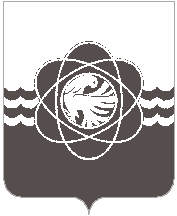 57 сессии пятого созываот 03.08.2023 № 359О присвоении звания «Почетныйгражданин города Десногорска»В соответствии с Положением о звании «Почетный гражданин города Десногорска» от 09.11.2005 № 205, рассмотрев обращение Администрации муниципального образования «город Десногорск» Смоленской области от 17.07.2023 №7357, и материалы комиссии Администрации муниципального образования «город Десногорск» Смоленской области по награждениям, учитывая рекомендации постоянной депутатской комиссии по социальным вопросам, Десногорский городской Совет Р Е Ш И Л:1. Присвоить Кононенко Октябрине Андреевне звание «Почетный гражданин города Десногорска». 2. Настоящее решение опубликовать в газете «Десна».Ип Председателя Десногорского городского Совета                                                                         Е.П. Леднёва     Глава      муниципального     образования      «город Десногорск» Смоленской области                                                  А.А. Терлецкий             